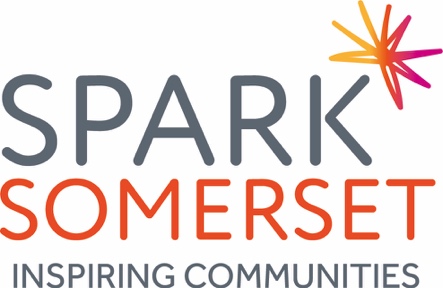 Application for EmploymentIn accordance with the Data Protection Act 2018, Spark Somerset will hold and use data held on you for administration purposes only.  We would stress that your personal data is available only to Spark and not for direct access by third parties.Please return this form to:  recruitment@sparksomerset.org.ukNotes for completion:Please complete this form in black ink or return via email to recruitment@sparksomerset.org.uk.Additional sheets may be attached.Please complete all sections.Post Applied for: 1.  PERSONAL DETAILS1.  PERSONAL DETAILSSURNAME:FIRST NAMES:ADDRESS:HOME PHONE NUMBER:WORK PHONE NUMBER:EMAIL:Do you own/have access to a car?Where did you hear about the job?Have you a current full driving licence?2.  EDUCATION AND QUALIFICATIONS2.  EDUCATION AND QUALIFICATIONS2.  EDUCATION AND QUALIFICATIONS2.  EDUCATION AND QUALIFICATIONSSECONDARY SCHOOL/COLLEGE/UNIVERSITY ETCDATESFROM      TOQUALIFICATIONSGRADEPRESENT/PREVIOUS EMPLOYMENT AND VOLUNTARY WORK(most recent first)PRESENT/PREVIOUS EMPLOYMENT AND VOLUNTARY WORK(most recent first)PRESENT/PREVIOUS EMPLOYMENT AND VOLUNTARY WORK(most recent first)PRESENT/PREVIOUS EMPLOYMENT AND VOLUNTARY WORK(most recent first)DATESTO         FROMNAME & ADDRESS OF EMPLOYERJOB TITLE & BRIEF OUTLINE OF RESPONSIBILITIESREASON FOR LEAVING5.  Any Additional Information (please continue on a separate sheet if necessary)6.  CRIMINAL CONVICTIONS Do you have a criminal record, including any pending convictions?  All information given will be used only to assess the applicants’ suitability for the post and that they will be considered on merit and ability.  Please enclose any disclosure letter marked private and confidential for the attention of the Chief Executive7.  WORKING IN THE UKDo you have the right to work in the UK?(You will be required to provide proof of identity prior to commencing employment).8.  REFERENCES 8.  REFERENCES NAME:NAME:ADDRESS & TELEPHONE NUMBEREMAIL:ADDRESS & TELEPHONE NUMBEREMAIL:POSITIONPOSITIONMAY WE CONTACT THIS REFEREE PRIOR TO INTERVIEW?YES/NOMAY WE CONTACT THIS REFEREE PRIOR TO INTERVIEW?YES/NO9.  DECLARATIONI declare that the information given on this application form is to the best of my knowledge true and complete.9.  DECLARATIONI declare that the information given on this application form is to the best of my knowledge true and complete.SIGNEDDATE